         Ирит Абрамская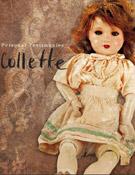 Три куклы. Колетт.Колетт была лучшей подругой маленькой Клодин, которая родилась в обеспеченной семье парижских евреев и была их единственной дочерью. Клодин получила куклу в подарок в самый канун войны, когда ей едва исполнилось 4 года, и сразу же крепко к ней привязалась. Она брала ее с собой всюду, куда бы ни шла: в гости к бабушке или к кузине, рассказывала ей всё-всё и даже жаловалась на свои детские обиды.Колетт была большой модницей! В 1943 году, когда самой Клодин исполнилось уже 7 лет, её мама смастерила для куклы замечательное платье, распоров для этого свою роскошную ночную сорочку из натурального шелка. А обута Колетт была в туфельки из натуральной кожи. Кукла была настоящей красавицей: её большие глаза с длинными ресницами сами закрывались, а когда её наклоняли, она говорила: «Ма-ма». Имя для куклы выбрала сама маленькая хозяйка, назвав её именем своей лучшей подруги.Когда немцы вошли в Париж, и евреи оказались в опасности, семья Шварц решила бежать в провинцию. 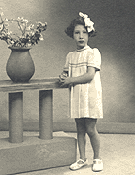 Покидая вместе с родителями родной город, Клодин, разумеется, не пожелала расстаться со своей Колетт. Это была единственная игрушка, которую она смогла взять с собой из дома. Они проделали долгий путь через всю северную, оккупированную немцами часть страны - на юг, в области, где  власть принадлежала французскому правительству. Опасное путешествие было возможно только благодаря фальшивым документам. Над семьей Шварц всё это время нависала угроза разоблачения. Они постоянно были вынуждены пересаживаться с поезда на поезд, а вечера проводили где-нибудь в тёмном кинозале, где их никто не мог увидеть. Клодин тоже путешествовала под вымышленным именем – сначала её звали Франсуаза, а потом Мишель. Кому могла маленькая девочка поведать о всех своих страхах? Конечно же, кукле Колетт. Клодин не расставалась с куклой ни на минуту, укутывала её в свой шарф, когда на улице было холодно. Она сказала кукле, что той тоже придётся откликаться на чужое имя, и теперь её тоже зовут Франсуаза. Смена имени подействовала на девочку очень тяжело. Она не могла никак понять, почему она вдруг должна прятаться, чём она провинилась перед миром и чем плохо её настоящее имя – Клодин? Её утешало только то, что у неё есть верная подруга, которая не покидает её в эти тяжелые дни, и которой тоже надо скрываться под чужим именем, совсем как её хозяйке. «Мне было очень важно то, что Колетт всё время оставалась со мной, - рассказывала впоследствии Клодин, - потому что я всё время с ней разговаривала, поверяла ей все свои горести. Для меня именно она была тем существом, которое меня поддерживало в трудную минуту».Одно из самых тяжёлых впечатлений, связанных с куклой, Клодин пришлось пережить в октябре 1943 года, когда семья находилась в Каннах. Клодин проснулась среди ночи и вдруг обнаружила, что куклы возле неё нет. «Я стала звать маму, - рассказывает Клодин, - чтобы спросить её, куда подевалась кукла – как вдруг увидела свою Колетт на кухне, почему-то разобранную на части. Папа возился с ней, пытаясь её вновь собрать, а я не могла взять в толк, что здесь происходит? Потом мама мне объяснила, что Колетт не просто моя кукла, она наша «тайная копилка» - в ней мы храним все наши деньги и ценности. Когда мы покидали Париж, мама разобрала куклу и спрятала в неё золотые монеты, каждая из которых была аккуратно завёрнута в тряпочку, чтобы не звенела. Внутри куклы все тоже было переложено тканью, чтобы монеты не двигались, и чтобы я не почувствовала, что там что-то есть. Когда я только получила Колетт в подарок, она умела говорить «мама», а теперь механизм, как видно, испортился. А может быть, она просто повзрослела, и ей уже незачем было звать маму?» Весь нелёгкий период скитаний семья жила на то, что было спрятано внутри куклы, постепенно меняя золото и драгоценности на продукты.Благодаря кукле Клодин и её семья дожили до конца войны. Они вернулись в свой дом в Париже. И там, на чердаке девочка нашла кукольную кроватку и красивое постельное бельё, сшитое мамой ещё до войны. Клодин и после войны продолжала бережно хранить куклу, которую теперь она считала своим талисманом, напоминанием о чудесном спасении. Когда Клодин вышла замуж (её муж тоже был французским евреем, пережившим Катастрофу), то Колетт отправилась вместе с ней в свадебное путешествие.А когда их семья в 1970 году переехала в Израиль, то и сюда не забыли взять с собой куклу. Став мамой, а затем и бабушкой, Клодин только изредка позволяла дочерям и внучкам осторожно поиграть с Колетт. 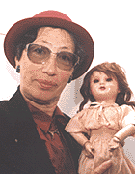 В 1996 году Клодин подарила куклу детской выставке в Яд Вашем, чтобы и другие дети узнали её историю и поняли, как это замечательно, когда у тебя есть верный друг, на которого всегда можно положиться, и как это бывает важно в тяжёлые минуты. 